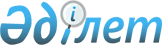 О повышении ставок земельного и единого земельного налогов по Абайскому району
					
			Утративший силу
			
			
		
					Решение маслихата Абайского района Восточно-Казахстанской области от 13 июля 2015 года № 29/6-V. Зарегистрировано Департаментом юстиции Восточно-Казахстанской области 07 августа 2015 года № 4089. Утратило силу - решением маслихата Абайского района Восточно-Казахстанской области от 20 октября 2015 года № 31/7-V      Сноска. Утратило силу - решением маслихата Абайского района Восточно-Казахстанской области от 20.10.2015 № 31/7-V (вводится в действие со дня принятия).

      Примечание РЦПИ.

      В тексте документа сохранена пунктуация и орфография оригинала.

      В соответствии с пунктами 1, 1-1 статьи 387, пунктом 1 статьи 444 Кодекса Республики Казахстан от 10 декабря 2008 года "О налогах и других обязательных платежах в бюджет" (Налоговый кодекс) и подпунктом 15) пункта 1 статьи 6 Закона Республики Казахстан от 23 января 2001 года "О местном государственном управлении и самоуправлении в Республике Казахстан", Абайский районный маслихат РЕШИЛ:

      1. На основании проекта (схема) зонирования земель повысить ставки земельного налога на 50 процентов от базовых ставок земельного налога установленных статьями 379, 381 и 383 Кодекса Республики Казахстан от 10 декабря 2008 года "О налогах и других обязательных платежах в бюджет"(Налоговый кодекс).

      2. Повысить ставки земельного и единого земельного налогов в десять раз на не используемые земли сельскохозяйственного назначения.

      3. Признать утратившим силу решение Абайского районного маслихата от 26 апреля 2013 года № 12/3-V"О корректировке базовых налоговых ставок" (зарегистрировано в Реестре государственной регистрации нормативных правовых актов за № 2961, опубликовано в газете "Абай елі" от 28 мая 2013 года № 20).

      4. Настоящее решение вводится в действие по истечении десяти календарных дней после дня его первого официального опубликования.


					© 2012. РГП на ПХВ «Институт законодательства и правовой информации Республики Казахстан» Министерства юстиции Республики Казахстан
				
      Председатель сессии

А. Белибаев

      Секретарь Абайского

      районного маслихата

Т. Амангазы
